People Around Me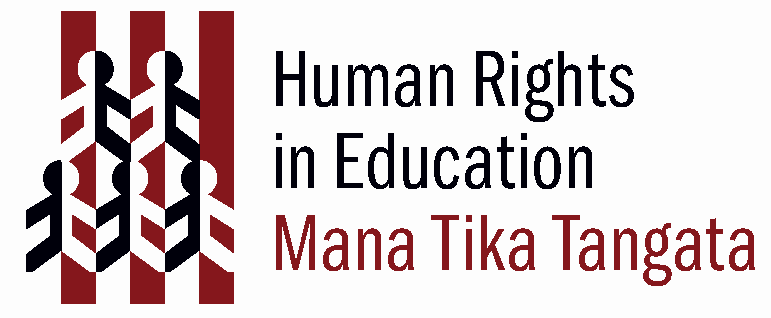 (Adapted from OHCHR (2003) ‘ABC: Teaching Human Rights – Practical activities for primary and secondary schools. Page. 26. Download this resource from http://www.unhchr.ch/html/menu6/2/abc_text.pdf ) RationaleTo develop an understanding in children of the importance of human rights in establishing mutual respect between all people. Curriculum Learning areas Social sciencesThe ArtsValuesRespect for self, others & human rightsDiversityEquityCommunity & participationIntegrityKey CompetenciesThinkingManaging selfRelating to othersParticipating and contributing Links to other learning areasHealth & physical educationLearning languagesHuman Rights ActivityType of activityDiscussing, thinking critically, forming group consensus.PreparationMake space for a talking circle, with a white board within view to collate ideas. MaterialsPens and paper.Time Frame50 approximately, depending on discussion time. Activity stepsAsk children in a talking circle to think of a good quality in themselves or ask “What are some qualities we admire in people?” Then lead a discussion on these topics:Do you respect in others the quality you like about yourself?Do you respect good qualities in others that you do not have?Do all human beings deserve respect? Why?How do you show respect for others?Next ask children to think of a time when they felt hurt because someone did not respect them.How did disrespect feel?Why do people sometimes act disrespectfully to others?What is dignity? Is your dignity hurt when others do not respect you?What can you do when others do not respect you?Finally,Ask “What does it mean if we say that all human beings deserve respect?”Ask for examples of how life in their community could be more peaceful if people showed greater respect for each other.Ask children to think of one way they could show respect for someone.GuidelinesYou may want to split children into smaller groups in this activity and have them report back to the main group with their findings. ExtensionAsk children to map the topic of developing respect to the UDHR or UNCROC. Which rights are essential in creating relationships of mutual respect and understanding?As a follow up exercise ask children to find articles in the media illustrating the theme of respect - or lack of- in their local community and the world at large. UDHR ArticlesUNCRoC ArticlesFreedom from discriminationUDHR 2CRC 2Freedom of movementUDHR 13Freedom of thought, conscience and religionUDHR 18 CRC 14Right to know human rightsPreamble to UDHR CRC 42Right to participate in cultural life UDHR 27CRC 30Right to a free and fair communityUDHR 28; Duty to the community so human rights can be realisedUDHR 29; 
